Appreciation Letter to Employee for Good WorkFrom, Celeste Slater606-3727 Ullamcorper. StreetRoseville NH 11523(786) 713-8616Date: 01-01-2017To,Iris WatsonP.O. Box 283 8562 Fusce Rd. Frederick Nebraska 20620Subject: Congratulating on your great quality of work and service to the company Dear Iris Watson,On behalf of the entire Demo Enterprise, I would like to appreciate you for ensuring that all the projects related to the company are completed on time. We congratulate you for your efforts and the company has highly benefited from it.During the difficult times for the company, you have not only performed your job functions as a project manager but also coordinated with other departments to ensure the smooth functioning of the company. You have ensured that the projects are completed within time.I strongly believe that you would continue to give your best efforts for the development of the organization. Looking forward to continuing working with you and again, congratulations on the good work.Thanking you,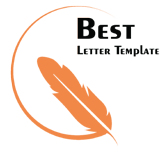 Regards Celeste Slater